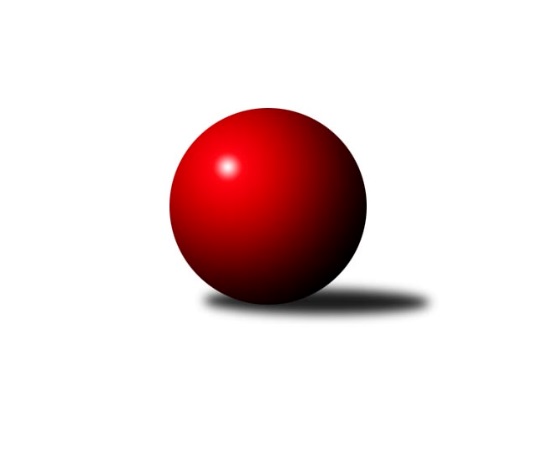 Č.14Ročník 2018/2019	27.5.2024 Krajská soutěž Vysočiny A 2018/2019Statistika 14. kolaTabulka družstev:		družstvo	záp	výh	rem	proh	skore	sety	průměr	body	plné	dorážka	chyby	1.	TJ Sl. Kamenice nad Lipou E	12	10	1	1	51.0 : 21.0 	(60.5 : 35.5)	1627	21	1134	493	33.8	2.	TJ Spartak Pelhřimov C	11	9	0	2	52.0 : 14.0 	(60.5 : 27.5)	1620	18	1149	472	24.3	3.	KK Slavoj Žirovnice C	10	7	1	2	39.0 : 21.0 	(51.0 : 29.0)	1640	15	1153	487	35.8	4.	TJ Sl. Kamenice nad Lipou C	11	6	1	4	38.0 : 28.0 	(45.0 : 43.0)	1526	13	1096	430	44.5	5.	TJ Spartak Pelhřimov F	10	3	0	7	22.0 : 38.0 	(35.5 : 44.5)	1545	6	1094	451	47.6	6.	TJ Sokol Cetoraz B	10	2	1	7	21.0 : 39.0 	(32.0 : 48.0)	1536	5	1080	456	42.6	7.	TJ Sl. Kamenice nad Lipou D	11	2	0	9	20.0 : 46.0 	(34.0 : 54.0)	1506	4	1078	428	49.1	8.	TJ Spartak Pelhřimov E	11	2	0	9	15.0 : 51.0 	(25.5 : 62.5)	1496	4	1071	425	52.3Tabulka doma:		družstvo	záp	výh	rem	proh	skore	sety	průměr	body	maximum	minimum	1.	TJ Sl. Kamenice nad Lipou E	5	5	0	0	24.0 : 6.0 	(25.0 : 15.0)	1687	10	1734	1629	2.	TJ Spartak Pelhřimov C	7	5	0	2	31.0 : 11.0 	(38.5 : 17.5)	1674	10	1820	1558	3.	KK Slavoj Žirovnice C	6	4	1	1	25.0 : 11.0 	(32.0 : 16.0)	1619	9	1668	1566	4.	TJ Sl. Kamenice nad Lipou C	5	4	0	1	22.0 : 8.0 	(25.5 : 14.5)	1647	8	1676	1586	5.	TJ Spartak Pelhřimov F	5	3	0	2	16.0 : 14.0 	(21.5 : 18.5)	1578	6	1674	1459	6.	TJ Spartak Pelhřimov E	6	2	0	4	12.0 : 24.0 	(17.0 : 31.0)	1457	4	1565	1378	7.	TJ Sokol Cetoraz B	5	1	1	3	11.0 : 19.0 	(16.0 : 24.0)	1433	3	1506	1327	8.	TJ Sl. Kamenice nad Lipou D	4	0	0	4	6.0 : 18.0 	(11.0 : 21.0)	1566	0	1623	1534Tabulka venku:		družstvo	záp	výh	rem	proh	skore	sety	průměr	body	maximum	minimum	1.	TJ Sl. Kamenice nad Lipou E	7	5	1	1	27.0 : 15.0 	(35.5 : 20.5)	1633	11	1744	1508	2.	TJ Spartak Pelhřimov C	4	4	0	0	21.0 : 3.0 	(22.0 : 10.0)	1615	8	1668	1508	3.	KK Slavoj Žirovnice C	4	3	0	1	14.0 : 10.0 	(19.0 : 13.0)	1651	6	1684	1609	4.	TJ Sl. Kamenice nad Lipou C	6	2	1	3	16.0 : 20.0 	(19.5 : 28.5)	1515	5	1594	1472	5.	TJ Sl. Kamenice nad Lipou D	7	2	0	5	14.0 : 28.0 	(23.0 : 33.0)	1500	4	1610	1451	6.	TJ Sokol Cetoraz B	5	1	0	4	10.0 : 20.0 	(16.0 : 24.0)	1571	2	1614	1535	7.	TJ Spartak Pelhřimov F	5	0	0	5	6.0 : 24.0 	(14.0 : 26.0)	1536	0	1660	1462	8.	TJ Spartak Pelhřimov E	5	0	0	5	3.0 : 27.0 	(8.5 : 31.5)	1497	0	1552	1446Tabulka podzimní části:		družstvo	záp	výh	rem	proh	skore	sety	průměr	body	doma	venku	1.	KK Slavoj Žirovnice C	7	6	1	0	33.0 : 9.0 	(39.0 : 17.0)	1651	13 	4 	1 	0 	2 	0 	0	2.	TJ Sl. Kamenice nad Lipou E	7	5	1	1	27.0 : 15.0 	(35.5 : 20.5)	1633	11 	0 	0 	0 	5 	1 	1	3.	TJ Spartak Pelhřimov C	7	5	0	2	31.0 : 11.0 	(35.5 : 20.5)	1581	10 	3 	0 	2 	2 	0 	0	4.	TJ Sl. Kamenice nad Lipou C	7	2	1	4	19.0 : 23.0 	(25.5 : 30.5)	1524	5 	1 	0 	1 	1 	1 	3	5.	TJ Sokol Cetoraz B	7	2	1	4	17.0 : 25.0 	(26.0 : 30.0)	1504	5 	1 	1 	3 	1 	0 	1	6.	TJ Spartak Pelhřimov F	7	2	0	5	15.0 : 27.0 	(23.5 : 32.5)	1517	4 	2 	0 	2 	0 	0 	3	7.	TJ Sl. Kamenice nad Lipou D	7	2	0	5	13.0 : 29.0 	(21.0 : 35.0)	1497	4 	0 	0 	1 	2 	0 	4	8.	TJ Spartak Pelhřimov E	7	2	0	5	13.0 : 29.0 	(18.0 : 38.0)	1471	4 	2 	0 	4 	0 	0 	1Tabulka jarní části:		družstvo	záp	výh	rem	proh	skore	sety	průměr	body	doma	venku	1.	TJ Sl. Kamenice nad Lipou E	5	5	0	0	24.0 : 6.0 	(25.0 : 15.0)	1687	10 	5 	0 	0 	0 	0 	0 	2.	TJ Spartak Pelhřimov C	4	4	0	0	21.0 : 3.0 	(25.0 : 7.0)	1674	8 	2 	0 	0 	2 	0 	0 	3.	TJ Sl. Kamenice nad Lipou C	4	4	0	0	19.0 : 5.0 	(19.5 : 12.5)	1642	8 	3 	0 	0 	1 	0 	0 	4.	TJ Spartak Pelhřimov F	3	1	0	2	7.0 : 11.0 	(12.0 : 12.0)	1577	2 	1 	0 	0 	0 	0 	2 	5.	KK Slavoj Žirovnice C	3	1	0	2	6.0 : 12.0 	(12.0 : 12.0)	1597	2 	0 	0 	1 	1 	0 	1 	6.	TJ Sokol Cetoraz B	3	0	0	3	4.0 : 14.0 	(6.0 : 18.0)	1600	0 	0 	0 	0 	0 	0 	3 	7.	TJ Sl. Kamenice nad Lipou D	4	0	0	4	7.0 : 17.0 	(13.0 : 19.0)	1572	0 	0 	0 	3 	0 	0 	1 	8.	TJ Spartak Pelhřimov E	4	0	0	4	2.0 : 22.0 	(7.5 : 24.5)	1503	0 	0 	0 	0 	0 	0 	4 Zisk bodů pro družstvo:		jméno hráče	družstvo	body	zápasy	v %	dílčí body	sety	v %	1.	Zdeňka Vytisková 	TJ Spartak Pelhřimov C 	11	/	12	(92%)	18	/	24	(75%)	2.	Karel Pecha 	TJ Spartak Pelhřimov C 	10	/	11	(91%)	17	/	22	(77%)	3.	Ludmila Landkamerová 	-- volný los -- 	10	/	12	(83%)	16	/	24	(67%)	4.	Jiří Rychtařík 	TJ Sl. Kamenice nad Lipou D 	8.5	/	12	(71%)	13.5	/	24	(56%)	5.	Stanislav Kropáček 	TJ Spartak Pelhřimov C 	8	/	9	(89%)	13.5	/	18	(75%)	6.	Alena Izsofová 	KK Slavoj Žirovnice C 	8	/	11	(73%)	14	/	22	(64%)	7.	Vítězslav Kovář 	-- volný los -- 	8	/	11	(73%)	13	/	22	(59%)	8.	Pavel Šindelář 	TJ Sl. Kamenice nad Lipou E 	8	/	12	(67%)	17.5	/	24	(73%)	9.	Jan Pošusta 	TJ Sokol Cetoraz B 	7	/	7	(100%)	10.5	/	14	(75%)	10.	Stanislav Šafránek 	KK Slavoj Žirovnice C 	7	/	9	(78%)	13	/	18	(72%)	11.	Kamila Jirsová 	TJ Sl. Kamenice nad Lipou C 	7	/	9	(78%)	13	/	18	(72%)	12.	Milan Kalivoda 	-- volný los -- 	7	/	11	(64%)	13	/	22	(59%)	13.	Jaroslav Vácha 	-- volný los -- 	6.5	/	12	(54%)	13	/	24	(54%)	14.	Otakar Rataj 	KK Slavoj Žirovnice C 	6	/	10	(60%)	13	/	20	(65%)	15.	Ondřej Votápek 	TJ Sl. Kamenice nad Lipou D 	6	/	11	(55%)	12.5	/	22	(57%)	16.	Milan Podhradský 	TJ Sl. Kamenice nad Lipou E 	5	/	5	(100%)	9	/	10	(90%)	17.	Irena Machyánová 	TJ Spartak Pelhřimov E 	5	/	6	(83%)	6	/	12	(50%)	18.	František Housa 	KK Slavoj Žirovnice C 	5	/	10	(50%)	12	/	20	(60%)	19.	Adam Rychtařík 	TJ Sl. Kamenice nad Lipou E 	4	/	4	(100%)	8	/	8	(100%)	20.	Kateřina Kohoutová 	TJ Spartak Pelhřimov F 	4	/	7	(57%)	7.5	/	14	(54%)	21.	Oldřich Kubů 	TJ Spartak Pelhřimov C 	4	/	7	(57%)	7	/	14	(50%)	22.	David Schober ml.	TJ Sl. Kamenice nad Lipou C 	4	/	8	(50%)	8.5	/	16	(53%)	23.	Filip Tejrovský 	TJ Sokol Cetoraz B 	4	/	8	(50%)	8	/	16	(50%)	24.	Jan Švarc 	TJ Sl. Kamenice nad Lipou E 	4	/	9	(44%)	7	/	18	(39%)	25.	Igor Vrubel 	TJ Spartak Pelhřimov C 	4	/	10	(40%)	10.5	/	20	(53%)	26.	Darja Novotná 	TJ Sl. Kamenice nad Lipou C 	4	/	10	(40%)	10.5	/	20	(53%)	27.	Filip Schober 	TJ Sl. Kamenice nad Lipou C 	3	/	3	(100%)	4	/	6	(67%)	28.	Michal Zeman 	TJ Sokol Cetoraz B 	3	/	6	(50%)	6	/	12	(50%)	29.	Pavel Vodička 	TJ Sl. Kamenice nad Lipou C 	3	/	6	(50%)	3	/	12	(25%)	30.	David Schober st.	TJ Sl. Kamenice nad Lipou C 	3	/	7	(43%)	7	/	14	(50%)	31.	Josef Vančík 	TJ Sl. Kamenice nad Lipou E 	3	/	7	(43%)	5	/	14	(36%)	32.	Václav Rychtařík st.	TJ Sl. Kamenice nad Lipou E 	3	/	8	(38%)	9	/	16	(56%)	33.	Lukáš Bambula 	TJ Spartak Pelhřimov F 	3	/	8	(38%)	7	/	16	(44%)	34.	Václav Brávek 	TJ Sokol Cetoraz B 	3	/	10	(30%)	5	/	20	(25%)	35.	Josef Bulíček 	TJ Spartak Pelhřimov C 	2	/	2	(100%)	4	/	4	(100%)	36.	Nikola Kučerová 	TJ Spartak Pelhřimov F 	2	/	3	(67%)	4	/	6	(67%)	37.	Radek David 	TJ Spartak Pelhřimov F 	2	/	4	(50%)	5	/	8	(63%)	38.	Martin Zich 	TJ Sokol Cetoraz B 	2	/	4	(50%)	4	/	8	(50%)	39.	Aleš Pokorný 	TJ Spartak Pelhřimov E 	2	/	5	(40%)	4	/	10	(40%)	40.	David Fára 	TJ Sl. Kamenice nad Lipou D 	2	/	5	(40%)	3	/	10	(30%)	41.	Jiří Slanina 	TJ Spartak Pelhřimov F 	2	/	5	(40%)	3	/	10	(30%)	42.	Ondřej Kohout 	TJ Spartak Pelhřimov F 	2	/	7	(29%)	7	/	14	(50%)	43.	Kateřina Kucírková 	TJ Spartak Pelhřimov E 	2	/	7	(29%)	5	/	14	(36%)	44.	Petr Kejval 	KK Slavoj Žirovnice C 	2	/	8	(25%)	7	/	16	(44%)	45.	Jiří Poduška 	TJ Spartak Pelhřimov E 	2	/	11	(18%)	7	/	22	(32%)	46.	Jan Vintr 	-- volný los -- 	1	/	1	(100%)	1	/	2	(50%)	47.	Petra Schoberová 	TJ Sl. Kamenice nad Lipou C 	1	/	3	(33%)	3	/	6	(50%)	48.	Mirka Sochová 	TJ Sl. Kamenice nad Lipou E 	1	/	3	(33%)	3	/	6	(50%)	49.	Jitka Mrázková 	TJ Sl. Kamenice nad Lipou D 	1	/	4	(25%)	2	/	8	(25%)	50.	Jiří Buzek 	TJ Sl. Kamenice nad Lipou D 	1	/	7	(14%)	4	/	14	(29%)	51.	 	 	0	/	1	(0%)	0	/	2	(0%)	52.	Jaroslav Šefl 	TJ Sl. Kamenice nad Lipou C 	0	/	1	(0%)	0	/	2	(0%)	53.	Pavel Vaníček 	TJ Sl. Kamenice nad Lipou D 	0	/	2	(0%)	1	/	4	(25%)	54.	Jaroslav Nocar 	TJ Sokol Cetoraz B 	0	/	2	(0%)	1	/	4	(25%)	55.	Kateřina Křížová 	TJ Sokol Cetoraz B 	0	/	2	(0%)	1	/	4	(25%)	56.	Vojtěch Koch 	TJ Spartak Pelhřimov F 	0	/	3	(0%)	2	/	6	(33%)	57.	Patrik Procházka 	TJ Spartak Pelhřimov F 	0	/	3	(0%)	2	/	6	(33%)	58.	Pavel Vazač 	TJ Spartak Pelhřimov E 	0	/	3	(0%)	1.5	/	6	(25%)	59.	Jiří Pelíšek 	TJ Sl. Kamenice nad Lipou D 	0	/	3	(0%)	1	/	6	(17%)	60.	Jan Novotný 	TJ Sokol Cetoraz B 	0	/	4	(0%)	1	/	8	(13%)	61.	Iva Holasova 	TJ Sl. Kamenice nad Lipou D 	0	/	4	(0%)	1	/	8	(13%)	62.	Luboš Novotný 	TJ Sokol Cetoraz B 	0	/	5	(0%)	1	/	10	(10%)	63.	Pavel Rysl 	TJ Spartak Pelhřimov E 	0	/	7	(0%)	1	/	14	(7%)	64.	Andrea Dvořáková 	TJ Spartak Pelhřimov E 	0	/	9	(0%)	1	/	18	(6%)Průměry na kuželnách:		kuželna	průměr	plné	dorážka	chyby	výkon na hráče	1.	Kamenice, 1-4	1623	1142	481	42.3	(406.0)	2.	Pelhřimov, 1-4	1594	1122	471	39.7	(398.6)	3.	Žirovnice, 1-4	1586	1126	460	36.5	(396.7)	4.	TJ Sokol Cetoraz, 1-2	1461	1040	420	40.4	(365.4)	5.	- volno -, 1-4	0	0	0	0.0	(0.0)Nejlepší výkony na kuželnách:Kamenice, 1-4TJ Sl. Kamenice nad Lipou E	1734	11. kolo	Filip Schober 	TJ Sl. Kamenice nad Lipou C	476	10. koloTJ Sl. Kamenice nad Lipou E	1723	10. kolo	Pavel Šindelář 	TJ Sl. Kamenice nad Lipou E	475	2. koloTJ Sl. Kamenice nad Lipou E	1723	6. kolo	Pavel Šindelář 	TJ Sl. Kamenice nad Lipou E	473	6. koloTJ Sl. Kamenice nad Lipou E	1720	2. kolo	Milan Podhradský 	TJ Sl. Kamenice nad Lipou E	471	12. koloTJ Sl. Kamenice nad Lipou E	1685	14. kolo	Milan Podhradský 	TJ Sl. Kamenice nad Lipou E	467	10. koloTJ Sl. Kamenice nad Lipou C	1676	6. kolo	Adam Rychtařík 	TJ Sl. Kamenice nad Lipou E	466	6. koloTJ Sl. Kamenice nad Lipou C	1673	10. kolo	Alena Izsofová 	KK Slavoj Žirovnice C	461	10. koloTJ Spartak Pelhřimov C	1668	13. kolo	Kamila Jirsová 	TJ Sl. Kamenice nad Lipou C	460	13. koloTJ Sl. Kamenice nad Lipou C	1665	13. kolo	Milan Podhradský 	TJ Sl. Kamenice nad Lipou E	460	11. koloTJ Sl. Kamenice nad Lipou E	1664	13. kolo	Pavel Šindelář 	TJ Sl. Kamenice nad Lipou E	454	11. koloPelhřimov, 1-4TJ Spartak Pelhřimov C	1820	5. kolo	Stanislav Kropáček 	TJ Spartak Pelhřimov C	500	5. koloTJ Spartak Pelhřimov C	1749	10. kolo	Adam Rychtařík 	TJ Sl. Kamenice nad Lipou E	491	3. koloTJ Sl. Kamenice nad Lipou E	1744	3. kolo	Pavel Šindelář 	TJ Sl. Kamenice nad Lipou E	481	8. kolo-- volný los --	1740	6. kolo	Milan Kalivoda 	-- volný los --	462	8. koloTJ Spartak Pelhřimov C	1733	12. kolo	Ludmila Landkamerová 	-- volný los --	461	6. kolo-- volný los --	1714	1. kolo	Milan Kalivoda 	-- volný los --	460	1. koloTJ Spartak Pelhřimov C	1706	14. kolo	Kateřina Kohoutová 	TJ Spartak Pelhřimov F	458	6. kolo-- volný los --	1699	8. kolo	Milan Kalivoda 	-- volný los --	457	6. koloTJ Spartak Pelhřimov C	1694	9. kolo	Karel Pecha 	TJ Spartak Pelhřimov C	456	9. kolo-- volný los --	1693	7. kolo	Karel Pecha 	TJ Spartak Pelhřimov C	456	10. koloŽirovnice, 1-4KK Slavoj Žirovnice C	1668	3. kolo	Adam Rychtařík 	TJ Sl. Kamenice nad Lipou E	468	9. kolo-- volný los --	1662	2. kolo	Otakar Rataj 	KK Slavoj Žirovnice C	440	3. koloKK Slavoj Žirovnice C	1648	5. kolo	Stanislav Šafránek 	KK Slavoj Žirovnice C	439	3. koloKK Slavoj Žirovnice C	1638	8. kolo	Stanislav Kropáček 	TJ Spartak Pelhřimov C	435	11. koloTJ Spartak Pelhřimov C	1634	11. kolo	Otakar Rataj 	KK Slavoj Žirovnice C	434	4. koloTJ Sl. Kamenice nad Lipou E	1627	9. kolo	Stanislav Šafránek 	KK Slavoj Žirovnice C	433	4. koloKK Slavoj Žirovnice C	1601	4. kolo	Ludmila Landkamerová 	-- volný los --	433	2. koloKK Slavoj Žirovnice C	1596	2. kolo	Alena Izsofová 	KK Slavoj Žirovnice C	431	11. koloKK Slavoj Žirovnice C	1595	9. kolo	Milan Kalivoda 	-- volný los --	430	2. koloKK Slavoj Žirovnice C	1566	11. kolo	Stanislav Šafránek 	KK Slavoj Žirovnice C	428	5. koloTJ Sokol Cetoraz, 1-2KK Slavoj Žirovnice C	1545	13. kolo	Jan Pošusta 	TJ Sokol Cetoraz B	430	2. kolo-- volný los --	1525	4. kolo	Martin Zich 	TJ Sokol Cetoraz B	409	9. koloTJ Spartak Pelhřimov C	1508	2. kolo	Adam Rychtařík 	TJ Sl. Kamenice nad Lipou E	404	1. koloTJ Sl. Kamenice nad Lipou E	1508	1. kolo	Otakar Rataj 	KK Slavoj Žirovnice C	401	13. koloTJ Sokol Cetoraz B	1506	2. kolo	Karel Pecha 	TJ Spartak Pelhřimov C	400	2. koloTJ Sokol Cetoraz B	1489	7. kolo	Alena Izsofová 	KK Slavoj Žirovnice C	396	13. koloTJ Sl. Kamenice nad Lipou C	1473	9. kolo	Vítězslav Kovář 	-- volný los --	390	4. koloTJ Spartak Pelhřimov F	1462	7. kolo	Václav Rychtařík st.	TJ Sl. Kamenice nad Lipou E	389	1. koloTJ Sokol Cetoraz B	1460	9. kolo	Jaroslav Vácha 	-- volný los --	389	4. koloTJ Sl. Kamenice nad Lipou D	1451	5. kolo	David Schober ml.	TJ Sl. Kamenice nad Lipou C	385	9. kolo- volno -, 1-4Četnost výsledků:	6.0 : 0.0	8x	5.0 : 1.0	14x	4.5 : 1.5	1x	4.0 : 2.0	7x	3.0 : 3.0	2x	2.0 : 4.0	6x	1.0 : 5.0	13x	0.0 : 6.0	5x